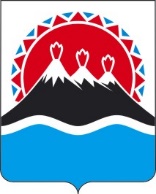 П О С Т А Н О В Л Е Н И ЕПРАВИТЕЛЬСТВАКАМЧАТСКОГО КРАЯг. Петропавловск-КамчатскийПРАВИТЕЛЬСТВО ПОСТАНОВЛЯЕТ:	1. Внести в постановление Правительства Камчатского края от 27.04.2022 № 217-П «Об утверждении Порядка предоставления субсидий на возмещение недополученных доходов из средств краевого бюджета юридическим лицам, индивидуальным предпринимателям, осуществляющим реализацию продовольственных товаров отдельной категории граждан с использованием социальной карты, в 2022 году» следующие изменения, дополнив часть 1 приложения после слов «Елизовском муниципальном районе» словами «, Мильковском муниципальном районе, с. Усть-Большерецк».	2. Настоящее постановление вступает в силу после дня его официального опубликования и распространяется на правоотношения, возникшие с 1 мая 2022 года.[Дата регистрации]№[Номер документа]О внесении изменений в постановление Правительства Камчатского края от 27.04.2022 № 217-П «Об утверждении Порядка предоставления субсидий на возмещение недополученных доходов из средств краевого бюджета юридическим лицам, индивидуальным предпринимателям, осуществляющим реализацию продовольственных товаров отдельной категории граждан с использованием социальной карты, в 2022 году»Председатель Правительства Камчатского края[горизонтальный штамп подписи 1]Е.А. Чекин